ПОЛОЖЕНИЕ 
XV Межрегионального музыкального духовно – нравственного форума «Россия – Родина святая»по благословению митрополита Чебоксарского и Чувашского СавватияФорум «Россия – Родина святая проводится в целях духовно-нравственного и патриотического воспитания подрастающего поколения, укрепления любви к Отечеству, его истории и культуре, духовным ценностям Православия, формированию активной гражданской позиции и чувства гордости за свою Родину. В 2024 году Форум проводится в рамках мероприятий, посвященных празднованию 710-летия преподобного Сергия Радонежского.Девиз форума: «Жить – значит Родине служить»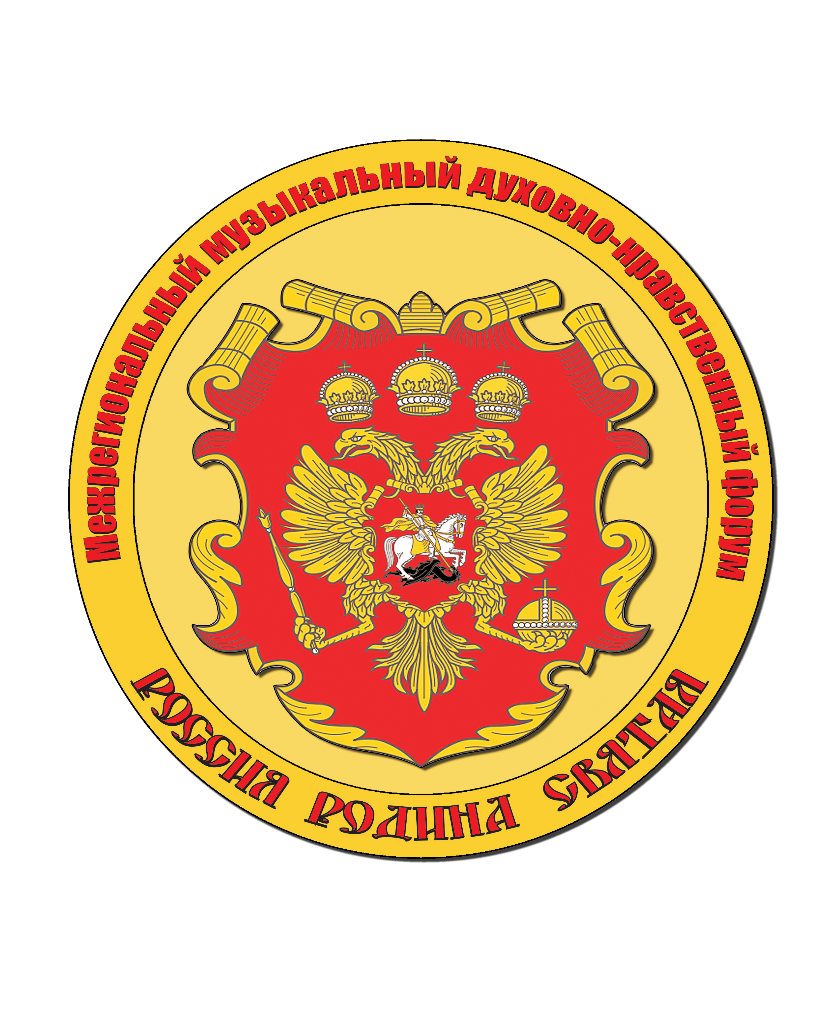 Время проведения Форума15 января   - 3 февраля 2024г.Задачи: Содействовать консолидации различных организаций, учебных заведений, министерств и ведомств в деле духовно-нравственного и патриотического воспитания молодежи;Представить современные инициативы в области духовно – нравственной работы и патриотической работы среди детей и молодежи;Объединить усилия церкви, общественных организаций, учебных заведений, учреждений культуры по сохранению и развитию традиционных духовных ценностей;Приобщить молодёжь к истории Отечества, его героическому прошлому и духовным ценностям Православия;Пробудить интерес к истории России в лице ее лучших представителей; Возродить интерес к таким понятиям, как «героизм», «подвиг»;Научить идеалам любви, жертвенности, отваги, самоотверженного служения на благо Отечества на примерах выдающихся достижений и подвигов соотечественников;Ознакомить широкой круг детей и молодежи с лучшими образцами отечественной культуры, несущей в себе нравственный и просветительский потенциал;Воспитать чувство патриотизма, национального самосознания и гражданственности, ответственности за своё Отечество, высокой духовности в сочетании с развитием талантов в различных видах творческой деятельности;Формировать духовно-нравственные и патриотические ориентиры в молодежной среде.Участники форума — учащиеся средних, средних специальных, высших учебных заведений, воспитанники социальных и реабилитационных центров, представители творческих детско-юношеских коллективов.В рамках Форума  проводятся:КонкурсыКонкурс сочинений-эссе «Слово о моей Родине»   (Приложение1)Краеведческий конкурс "Есть в России уголок - милый сердцу городок..." (Приложение 2)Конкурс патриотических плакатов – рисунков «ZA своих» (Приложение 3)Тематические секции«Герои нашего времени» Ангел – хранитель земли русскойГала-концерт  «Россия – Родина святая»Лучшие конкурсные работы будут отмечены Дипломами разных степеней.  Оглашение результатов   и награждение победителей состоится во время Гала - концерта «Россия – Родина святая». С вопросами и заявками обращаться по телефону: 8-965-688-25-38 Ананьева Елена Витальевна.Приложение 1Положениео конкурсе сочинений«Слово о моей Родине»Участники конкурса:В конкурсе могут принять участие учащиеся и студенты  в возрастных категориях: 9-14 лет; 15-25 лет.Условия и порядок проведения конкурса:конкурсные работы принимаются до 15 января  2024 года;работы предоставляются в текстовом и электронном вариантах;к основному тексту работы обязательно должен прилагаться Титульный лист. Титульный лист должен содержать:название работы;сведения об авторе (фамилия, имя, возраст), контактный телефон;сведения об учебном заведении;Ф.И.О. куратора работы, контактный телефон.Критерии оценки работ:полнота и образность раскрытия темы;достаточно высокий литературно-художественный уровень работы;проявление собственного ценностного отношения к представленному материалу, личностной позиции;речевая культура и грамотность;патриотическая направленность;эссе должно быть оригинальной творческой работой.Подведение итогов и награждение победителей будет проходить в заключительный день работы Форума «Россия – Родина святая». Работы – победители будут награждены дипломами лауреатов. Для участия в конкурсе работы представляются в печатном варианте до 15 января 2024г. в Оргкомитет по адресу: г. Чебоксары, ул. И.Франко, дом 13, Чебоксарская детская музыкальная школа №2 им. В.П.Воробьева или на электронный адрес Оргкомитета vorobjevshc@mail.ru  Ананьевой Елене Витальевне (т. 8-965-688-25-38).Приложение 2Положениео краеведческом конкурсе "Есть в России уголок - милый сердцу городок...Участники конкурсаВ конкурсе могут принять участие все желающие независимо от места проживания, возраст участников не ограничен.Конкурсная работа выполняется в индивидуальной форме или в групповой деятельности и представляет собой текстовую работу, которая может сопровождаться:фотоматериалами;рисунками, макетами;чертежами, таблицами, схемами и.т.д;Все творческие работы фотографируются (сканируются) и отправляются на конкурс в виде фотографий. Рисунки можно сканировать, но сохранять необходимо в формате JPEG.Фактические и числовые данные, имеющие большой объем, а также рисунки, диаграммы, схемы, карты, фотографии и т.д. могут быть внесены в конец работы – в приложение.Приветствуется предоставление к работам аннотации. Аннотация располагается перед основным текстом работы, должна отражать основное смысловое содержание работы.Сбор конкурсных работ осуществляется до 15 января 2024 г. К  конкурсной работе  прилагается  заявка с указанием:название работы;сведения об авторе или авторах (фамилия, имя, возраст), контактный телефон;сведения об учебном заведении или организации;Ф.И.О. руководителя работы, контактный телефон.Критерии оценкиобоснованность выбора темы, ее актуальность, краеведческий характер;разнообразие представления информации (графики, фотографии, таблицы и т.п.);логичность изложения, содержательность, грамотность, степень раскрытия темы;оформление работы, наличие собственного опыта работы и авторская позиция.Для участия в конкурсе работы представляются в печатном варианте до 15 января 2024г. в Оргкомитет по адресу: г. Чебоксары, ул. И.Франко, дом 13, Чебоксарская детская музыкальная школа №2 им. В.П.Воробьева или на электронный адрес Оргкомитета vorobjevshc@mail.ru  Ананьевой Елене Витальевне (т. 8-965-688-25-38).Приложение 3Положение конкурса патриотических плакатов и рисунков «ZA своих»УчастникиК участию в конкурсе допускаются все желающие в возрасте 7 – 35 лет.  Все творческие работы могут быть выполнены на любом материале (ватман, картон, холст и т.д.) и исполнены в любой технике рисования (масло, акварель, тушь, цветные карандаши и.т.д)Текст плакатов должен быть кратким, лаконичным, оригинальным.Порядок подачи работ и требованияНа конкурс принимаются работы, отражающие  тему патриотического плаката. Сбор конкурсных работ осуществляется до 15 января 2024 г. Принимаются работы, соответствующие следующим требованиям: связь с заявленной тематикой;оригинальность замысла; композиционная завершенность;наличие эмоциональной окраски, выраженной с помощью цвета, света,шрифта, рисунка и т.п.;      К  конкурсной работе  прилагается  заявка с указанием:название работы;сведения об авторе или авторах (фамилия, имя, возраст), контактный телефон;наименование учебного заведения или организации;Ф.И.О. куратора работы, контактный телефон.Критерии оценки работ:соответствие тематике конкурса;художественное исполнение;степень воздействия; наиболее полное и яркое воплощение темы;оригинальность в реализации идеи, творческого сюжета; патриотическая значимость конкурсной работы.Лучшие конкурсные работы будут отмечены Дипломами разных степеней.  Оглашение результатов   и награждение победителей состоится во время Гала - концерта «Россия – Родина святая». Лучшие работы доставят и вручат участникам специальной военной операции, а также мобилизованным военнослужащим, которые проходят подготовку и боевое слаживание.Для участия в конкурсе работы представляются до 15 января 2024г. в Оргкомитет по адресу: г. Чебоксары, ул. И.Франко, дом 13, Чебоксарская детская музыкальная школа №2 им. В.П.Воробьева, Ананьевой Елене Витальевне (т.8-965-688-25-38).